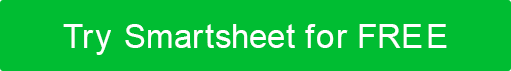 SMALL MODELO DE PLANO EXECUTIVOPLANO EXECUTIVONOME DA EMPRESADATA PREPARADA00/00/0000CONTATONome do contatoEndereço de e-mail de contatoNúmero de telefone Endereço de ruaCidade, Estado e CEPwebaddress.comTABELA DE CONTEÚDO1.RESUMO	 EXECUTIVO3	2.DESTAQUES	 FINANCEIROS4	3.REQUISITOS	 DE 	FINANCIAMENTO44.PLANO	 DE FUNDO DA EMPRESA5	4.1OVERVIEW5		4.2TEAM6		4.2.1MANAGEMENT	 	TEAM64.2.2ADVISORY	 	BOARD75.ANÁLISE	 DE 	MERCADO85.1PROBLEM	 E SOLUTION8	5.1.1O	 PROBLEMA8	SOLUÇÃO 5.1.2OUR8		5.2TARGET	 	MARKET95.2.1MARKET	 SIZE9	5.2.2SEGMENT	 	195.2.3SEGMENT	 	29	5.3COMPETIÇÃO10	 5.3.1CURRENT	 ALTERNATIVAS COMPRADORES ALVO ESTÃO 	USANDO105.3.2OUR	 VANTAGENS COMPETITIVAS10		6.EXECUÇÃO11	 DE 	6.1PRODUTOS OU OFERTAS	SERVIÇOS116.1.1PRODUTO	 OU 	SERVIÇO116.2SALES	 e MARKETING 	PLAN126.2.1MARKETING	 	PLAN126.2.2SALES	 	PLAN13	6.3OPERAÇÃO14	 6.3.1LOCATIONS	 &FACILITIES14	6.3.2TECNOLOGIA	 USADA PARA OPERAR O 	NEGÓCIO146.3.3EQUIPMENT	 & FERRAMENTAS NECESSÁRIAS PARA OPERAR O 	BUSINESS15	6,4MILESTONES &	 MÉTRICAS16 6.4.1MILESTONES16		6.4.2KEY	 MÉTRICAS DE 	DESEMPENHO167.PLANO	 	FINANCEIRO17	7.1FORECASTS17	 7.1.1	 SUPOSIÇÕES 	CHAVE177.1.2REVENUE	 	FORECAST187.1.3EXPENSE	 PREVISÃO18	7.1.4NET	 LUCRO (OU PERDA) PREVISÃO19	7.2	 	FINANCIALNG207.2.1FONTES	 DO 	FUNDING207.2.2USE	 DO 	FUNDING207.33	 DECLARAÇÕES ÁRTEIS21	7.3.1PROFIT	 &	LOSS217.3.2BALANCE	 	SHEET227.3.3CASH	 FLUXO 	STATEMENT23	8.APÊNDICEX24	RESUMOdestaques financeiros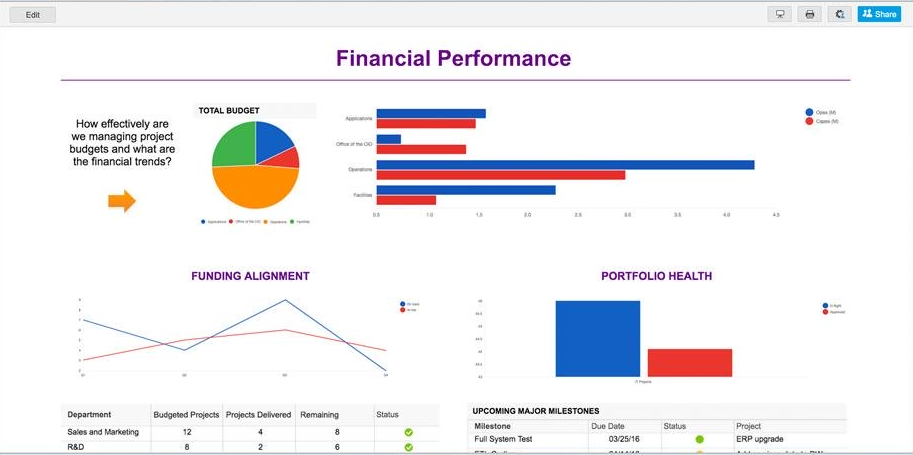 Nota: Insira um gráfico aqui mostrando seus principais dados financeiros. Ferramentas como o Smartsheet podem criar gráficos e atualizações automaticamente com alterações em tempo real.requisitos de financiamentoSe aplicávelHISTÓRICO DA EMPRESAVISÃO GERALEQUIPEEQUIPE DE GERENCIAMENTOCONSELHO CONSULTIVOSe necessárioANÁLISE DE MERCADOPROBLEMA E SOLUÇÃOO PROBLEMANOSSA SOLUÇÃOMERCADO DE DESTINOTAMANHO DO MERCADOSEGMENTO 1SEGMENTO 2COMPETIÇÃOALTERNATIVAS ATUAIS COMPRADORES DE DESTINO ESTÃO USANDONOSSAS VANTAGENS COMPETITIVASEXECUÇÃOOFERTAS DE PRODUTOS OU SERVIÇOSPRODUTO OU SERVIÇOPLANO DE VENDAS E MARKETINGPLANO DE MARKETINGPLANO DE VENDASOPERAÇÕESLOCALIZAÇÕES E INSTALAÇÕESTECNOLOGIA USADA PARA OPERAR NEGÓCIOSEQUIPAMENTOS E FERRAMENTAS NECESSÁRIOS PARA OPERAR OS NEGÓCIOSMARCOS E MÉTRICASMARCOSMÉTRICAS CRÍTICAS DE DESEMPENHOPLANO FINANCEIROPREVISÕESHIPÓTESES-CHAVEPREVISÃO DE RECEITAInclua um gráfico que mostre sua receita projetada.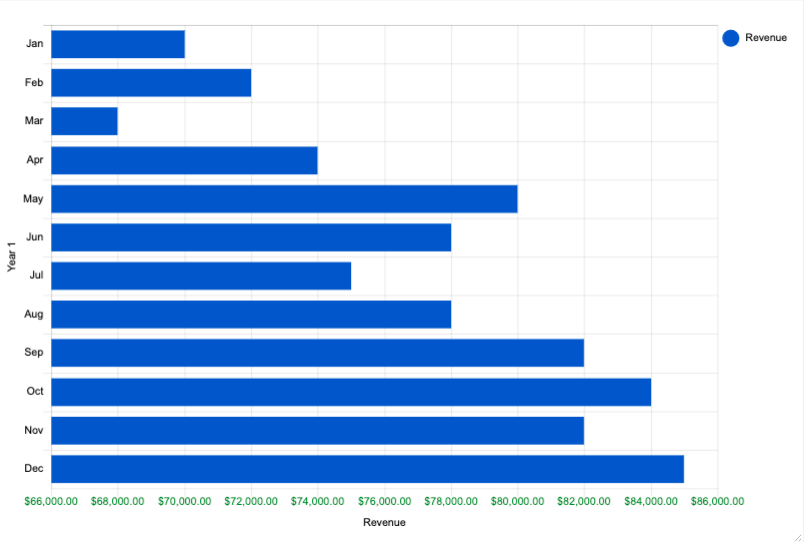 PREVISÃO DE DESPESASInclua um gráfico que mostre suas despesas projetadas.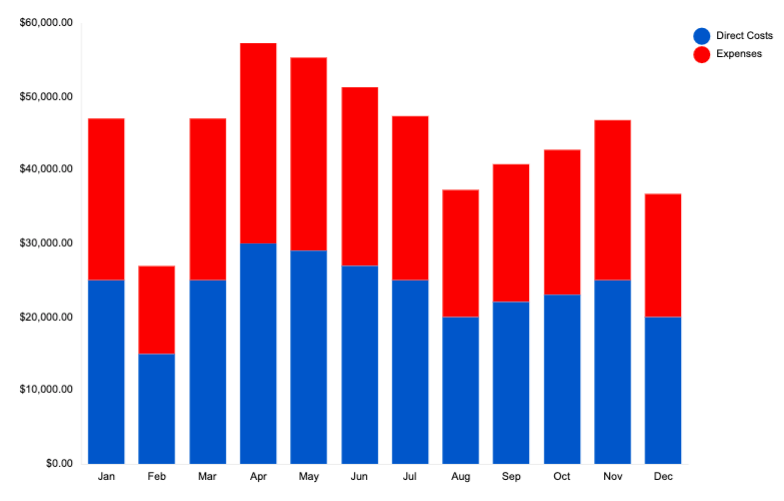 PREVISÃO DE LUCRO LÍQUIDO (OU PERDA)Inclua um gráfico que mostre seu lucro líquido ou perda projetado.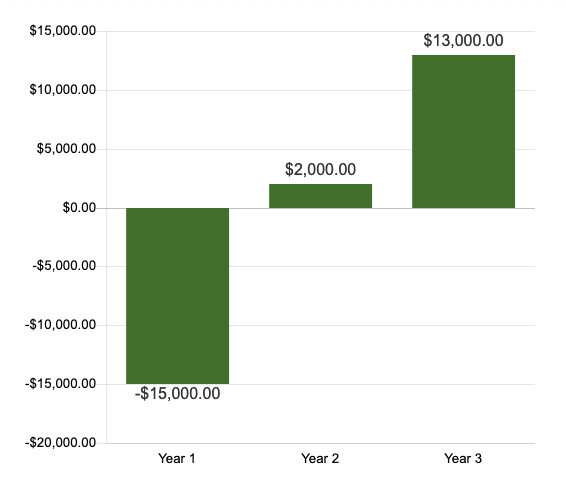 FINANCIAMENTOFONTES DE FINANCIAMENTOUSO DO FINANCIAMENTODEMONSTRAÇÕES FINANCEIRASLUCRO E PERDAS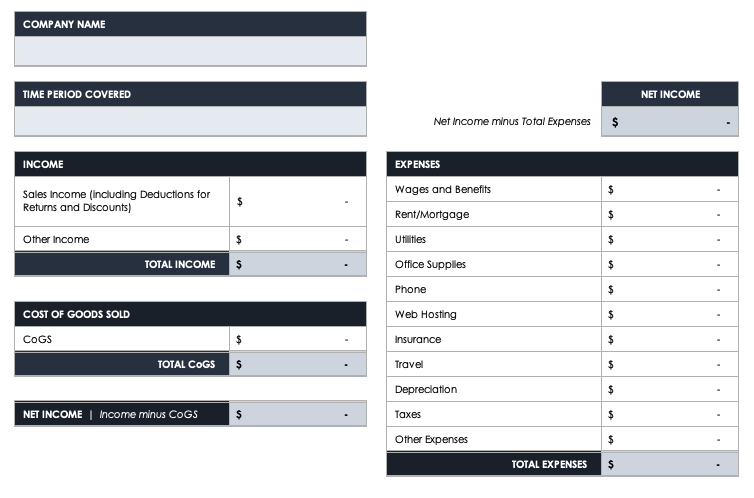 BALANÇO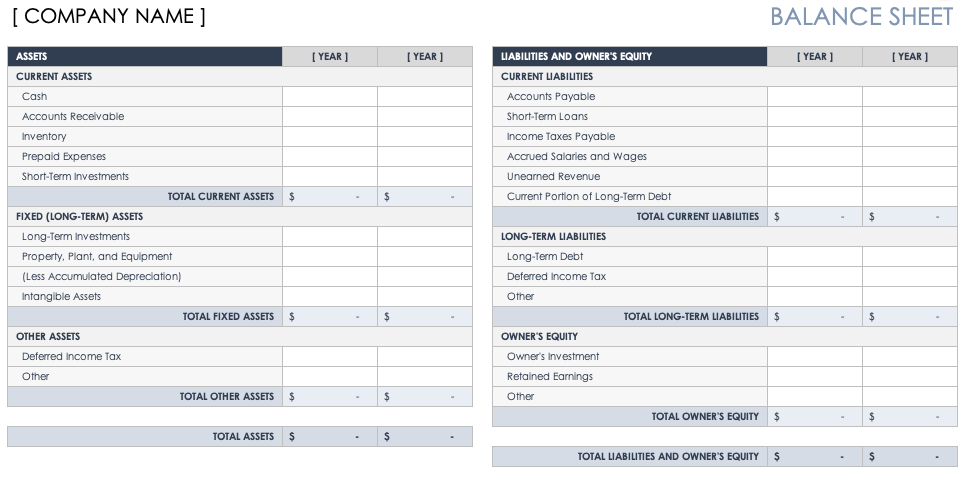 DEMONSTRAÇÃO DE FLUXO DE CAIXA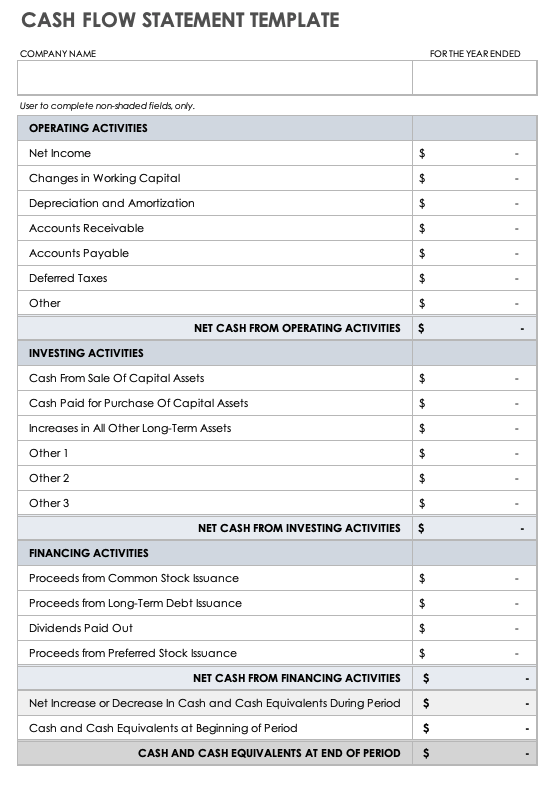 APÊNDICEEscreva esta seção por último e resuma todos os pontos-chave do seu plano executivo em menos de duas páginas. Esta é a sua oportunidade de capturar a atenção do seu leitor e ganhar entrada. Se você busca arrecadar dinheiro para a sua empresa, inclua um resumo conciso dos elementos para os quais você precisa de financiamento.Forneça uma descrição da natureza geral de seus negócios e do setor em que ele opera. Inclua detalhes como tendências da indústria, demografia e influências governamentais e econômicas.Detalhe o nome, a função e a experiência relevante de cada membro chave da equipe.Se aplicável, adicione tantos segmentos quanto necessário.Descreva o produto ou serviço que você está oferecendo, como ele beneficia o comprador comprador, e sua oferta exclusiva de vendas.Descreva aqui seus objetivos e estratégias de marketing, incluindo custos, metas e plano de ação.Delineie como você planeja fazer o seguinte: nutrir leads; converter perspectivas em clientes; e aumente o valor de vida útil de um cliente.MARCODESCRIÇÃODATA DE CONCLUSÃOATIVIDADEDESCRIÇÃOMÉTRICA CHAVEForneça insights sobre como você apresentou os valores em suas projeções financeiras (por exemplo, desempenho passado, pesquisa de mercado). Descreva o crescimento que está assumindo e o lucro que você prevê gerar como resultado desse crescimento.Esta seção contém dados que fazem backup e suportam as informações compartilhadas em seu plano de negócios. As informações que você fornece nesta seção podem incluir pesquisas de mercado detalhadas, uma análise competitiva, dados relevantes sobre suas ofertas de produtos e serviços e qualquer outra informação que ajude a obter a entrada de investidores e partes interessadas.DISCLAIMERTodos os artigos, modelos ou informações fornecidos pelo Smartsheet no site são apenas para referência. Embora nos esforcemos para manter as informações atualizadas e corretas, não fazemos representações ou garantias de qualquer tipo, expressas ou implícitos, sobre a completude, precisão, confiabilidade, adequação ou disponibilidade em relação ao site ou às informações, artigos, modelos ou gráficos relacionados contidos no site. Qualquer dependência que você deposita em tais informações está, portanto, estritamente em seu próprio risco.